南榮國民中學97-2學期攜手計畫課後輔導學習單「平行」(一)  班級:      姓名:截線與截角性質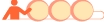 截線與截角性質（  ）如圖，下列敘述何者錯誤？

(A)∠1和∠4是內錯角
(B)∠2和∠7是同側內角
(C)∠4和∠8是同位角
(D)∠5和∠7是同側內角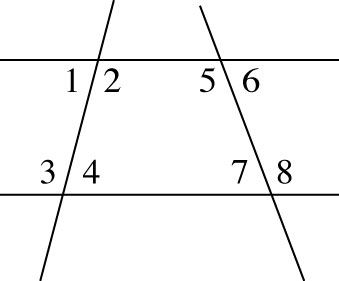 （  ）如圖，下列敘述何者錯誤？

(A)∠1和∠4是內錯角
(B)∠2和∠7是同側內角
(C)∠4和∠8是同位角
(D)∠5和∠7是同側內角截線與截角性質截線與截角性質（  ）如圖，L、K、M為三條相異直線，M為L與K之截線，且截成八個角，請問由下列何者不能求得L和K平行？

(A)∠1＝∠5  (B)∠2＝∠8
(C)∠4＝∠6  (D)∠3＝∠6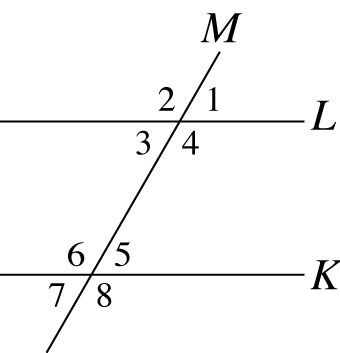 （  ）如圖，L、K、M為三條相異直線，M為L與K之截線，且截成八個角，請問由下列何者不能求得L和K平行？

(A)∠1＝∠5  (B)∠2＝∠8
(C)∠4＝∠6  (D)∠3＝∠6截線與截角性質截線與截角性質（  ）如圖，直線L為直線M與N的截線。請問下列哪一個敘述恆為真？
 
(A)∠1＝∠5   (B)∠4＋∠5＝180°  
(C)∠6＝∠8   (D)∠3＝∠5 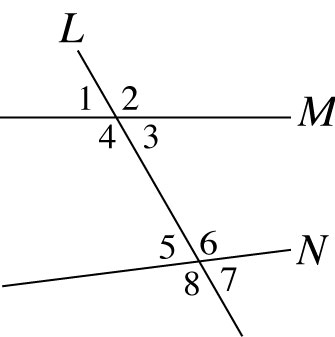 （  ）如圖，直線L為直線M與N的截線。請問下列哪一個敘述恆為真？
 
(A)∠1＝∠5   (B)∠4＋∠5＝180°  
(C)∠6＝∠8   (D)∠3＝∠5  截線與截角性質 截線與截角性質如圖，直線N是L、M的截線，請依序回答下列問題：

(1)∠3的同側內角是ˉˉˉ，其角數是ˉˉˉ度。
(2)∠4的內錯角是ˉˉ ˉ，其角數是ˉˉˉˉ度。
(3)∠1的同位角是ˉˉˉˉ，其角數是ˉˉˉˉ度。
(4)∠4的對頂角是ˉˉˉˉ，其角數是ˉˉˉˉ度。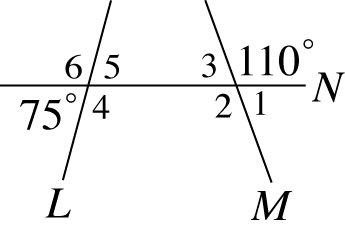 平行線間等距離如圖，直線N是L、M的截線，請依序回答下列問題：

(1)∠3的同側內角是ˉˉˉ，其角數是ˉˉˉ度。
(2)∠4的內錯角是ˉˉ ˉ，其角數是ˉˉˉˉ度。
(3)∠1的同位角是ˉˉˉˉ，其角數是ˉˉˉˉ度。
(4)∠4的對頂角是ˉˉˉˉ，其角數是ˉˉˉˉ度。平行線間等距離（  ）如圖，//，C在上。若＝4，＝7，△ABD的面積為21，則△ACE的面積為多少？(A) 10  (B) 12  (C) 15  (D) 28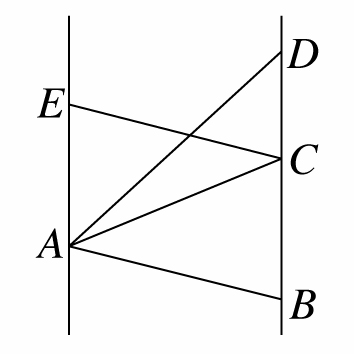 （  ）如圖，//，C在上。若＝4，＝7，△ABD的面積為21，則△ACE的面積為多少？(A) 10  (B) 12  (C) 15  (D) 28（  ）如圖，L//M，＝6，＝2，若△ABD的面積是24，則△ACE的面積為多少？

(A) 30  (B) 32  (C) 34  (D) 36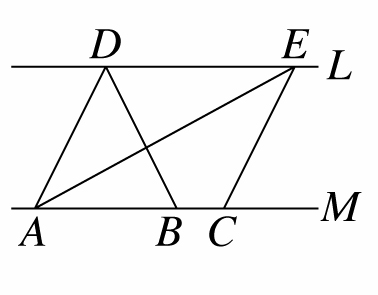 （  ）如圖，L//M，＝6，＝2，若△ABD的面積是24，則△ACE的面積為多少？

(A) 30  (B) 32  (C) 34  (D) 36學習心得:學習心得:壹、學習目標與對應學習行為描述(量化表示):一、1.能理解截線與截角性質2.對應學習行為描述：□90%  □80%  □60%□50%  □30％ □20％二、1.能理解平行線等距離性質2.對應學習行為描述：□90%  □80%  □60%□50%  □30％ □20％貳、建議實施補救教學模式分析一、依據學習評量結果該生是否已達最低標準？1.□是   □否 2.若未達最低標，持續進行補救教學建議為                          。二、持續進行補救教學模式建議採取1.□直接教學模式(協助學生記憶事實以及發展讀、寫、算技能)。2.□精熟教學模式(依據學生個別差異給予足夠學習時間精熟學習內容) 。 3.□個別化教學模式(依據教材由學生個別學習，且學習進度由學生自行決定)。